2023 Montana SCY Championship Meet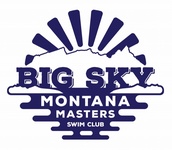 Saturday, March 18 - Sunday, March 19, 2023USMS Sanction : 313-S001Big Sky Montana Masters Swim ClubSwim Meet Registration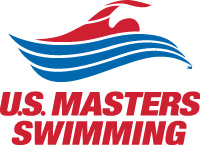 Registration ScheduleIt is now 10:03:03 AM Mountain Time (MST) on Friday, February 3, 2023.Club Entry Rosters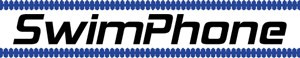 Sanctioned by Montana LMSC for USMS, Inc. Sanction #313-S001 
Meet Host: Big Sky Montana Masters (BSMT)
Meet Referee: Susan Huckeby (406) 491-4698 shuckeby@msn.com
Meet Director: Peggy Stringer (406) 459-9748 strpmls@gmail.com
Assistant Meet Director: Bill Hughes (206) 849-2715 horsedudev1@gmail.com            
Date: Saturday, March 18 warm-ups are noon-12:20 pm, meet starts at 12:30 pm with a 30-minute warm-up after 1650. Sunday, March 19 warm-ups are 8:20-8:40 am, meet starts at 8:50 am with a 30-minute warm-up after 1000.

VIDEO STROKE ANALYSIS:  Before the start of the meet on Saturday (10:30), Helena Ridleys Coach Paul Landes and FLOW Swimmers Coach Mark Johnston are available for personalized video stroke analysis.  If you’ve never had your stroke professionally video-taped and reviewed, now is a FANTASTIC opportunity. Due to time constraints, this is limited to the first 12 people to sign up online for a fee of $20 (a $100 value) which will be donated to cover the overall Big Sky Montana Masters meet costs. 

Entry Fee: Early registration $40 before Thursday, February 20th. Late registration $50 February 20th until March 12th.  Entries are paid by credit card and will appear on your statement as "Big Sky Montana Masters". There will be no refunds. 

Entry Deadline: Thursday, March 9, 2023. Online entries only.

Swag: The first 50 swimmers to sign up will receive a Sporti 13" x 17" Chamois Sports Towel. 

Entry Limit: Eight (8) individual events total, max of five (5) individual events per day (not including relays). Swimmers can swim in two (2) relays per day (same sex or mixed). Additional breaks will be added if needed to insure adequate rest time between events.

Eligibility: Currently registered USMS swimmers, 18 years and older. Unregistered swimmers must sign up for 2023 USMS membership before registering for this meet. Register online for USMS membership. 

There will be no One Event registration.

Relays: Times will be submitted for state, zone, and national recognition. The MT LMSC currently has no relay records. Short course yard (SCY) relay records will start with this meet.  Sign up for relays when registering for the meet. Clubs will select relay teams from club swimmers signed up for relays. Relays are FUN, no pressure, and swimmers of the same club can set new Montana records.

Submit relay cards for 200 Medley by the start of the 100 IM (Event 9) and for 200 Free Relay by the start of the 200 Breast (Event 17). Relay teams must be composed of members of the same club to qualify for records.

Age groups: Age groups for individual events: 18–24, 25–29, 30–34, 35–39 … (five-year increments as high as necessary). Relay events: 18+, 25+, 35+, 45+, etc. (10-year increments) as high as necessary, determined by the age of the youngest relay member.

Awards: First-time meet swimmers and first-time event swimmers will be recognized at the social.

Social and Annual Membership Meeting: The social will be held Saturday night at 6:30 pm at Metals Sports Bar & Grill, 8 West Park St., Butte in the private meeting room (406) 782-5534. Please plan to attend and bring guests, volunteers, and family members. Individuals are on their own for dinner and can order meals off the menu (no-host bar). The restaurant has agreed to provide individual receipts. After dinner the MT LMSC annual membership meeting will be held. 

Facility: The meet will be held at the Butte Family YMCA, 2975 Washoe St., Butte, MT 59701.
The elevation of the facility is 5500'. The two (2) outside lanes will be reserved for warm up during the meet and there is a separate two (2) lane warm-up, cool down pool that will be available throughout the meet. Temperature of the main pool will be approximately 80, warm-up/cool down pool 86-88. There is limited bleacher seating on the pool deck, so bring a chair for deck or balcony seating. Parking is free and available next to the facility and across the street. Food and drink will be allowed on deck and in the locker rooms. PLEASE NO GLASS!!

Rules: All current USMS rules will apply. Please consult www.usms.org/rules about proper stroke and turn rules.  The length of the competition course without a bulkhead complies and on file with USMS in accordance with articles 105.1.7 and 106.2.1. A Colorado Timing System with manual backup will be used and times from this competition will be eligible for MT LMSC records, and USMS records and Top 10 consideration.

Events and Seeding: Events will be seeded slow to fast, age and genders mixed. The 1650 Freestyle and 1000 Freestyle entries must have an entry time. The 1650 freestyle and1000 freestyle, require positive check-in and will be deck seeded.  Rest breaks between events will be added as necessary at the meet referee’s discretion.

Safety: During warm up, swimmers must enter the pool feet first except for designated sprint lanes. No paddles, kickboards or other devices/equipment are allowed.

Intermediate Split Times: Swimmers who would like one or more intermediate split times submitted as official times must complete a USMS Split Notification Form indicating the distance(s) for which splits should be submitted. Forms will be available at the meet.

Lodging: Three Butte hotels have set aside a block of rooms for swimmers, 12 each. Be sure to mention "Masters Swim Meet" and book before the cut-off date to get this price. St. Patrick's Day is March 17 and hotels may be in short supply so book early.

Hampton Inn, 3499 Harrison Ave, $135 + tax, March 3 cut-off date, (406) 494-2250.
Comfort Inn, 2777 Harrison Ave., $145 + tax, Feb 13 cut-off date, (406) 494-8850
LaQuinta,1 Holiday Park Drive, $114 + tax, March 12 cut-off date 406-494-6999
Other area hotels are:
Super 8, 2929 Harrison Avenue 406-494-6000
Days Inn, 2700 Harrison Avenue, 406-494-7000 
Holiday Inn Express, 2609 Harrison Ave, 406-782-2000 Fairfield Inn & Suites, 2340 Cornell Ave, 406-494-3000
Clarion Inn Copper King, 4655 Harrison Ave, 406-299-3529 
Best Western Butte Plaza, 2900 Harrison Ave (406)494-3500.

Timers: Volunteer timers will be needed.  Please encourage spectators to time.

Counters: Swimmers will provide their own counters and timer for the 1650, 1000, and 500.

Heat Sheets: Programs and heat sheets will be available for swimmers after the meet is seeded. The roster, heat sheets, and results will be available on Swim Phone.
 Saturday, March 18, 2023 - Session 1 - Event 1: 1650 FreeWarm-ups start at 12:00 PMMeet Session starts at 12:30 PMSaturday, March 18, 2023 - Session 2 - Events 2-5 after 30-Min WarmupSaturday, March 18, 2023 - Session 3 - Events 6-8 After BreakSaturday, March 18, 2023 - Session 4 - Events 9-11 After BreakSaturday, March 18, 2023 - Session 5 - Events 12-14 After BreakSunday, March 19, 2023 - Session 6 - Event 15: 1000 FreeWarm-ups start at 8:20 AMMeet Session starts at 8:50 AMSunday, March 19, 2023 - Session 7 - Events 16-17 After 30-Min WarmupSunday, March 19, 2023 - Session 8 - Events 18-20 After BreakSunday, March 19, 2023 - Session 9 - Event 21 After BreakSunday, March 19, 2023 - Session 10 - Events 22-24 After BreakNote: If paying by credit card, your credit card statement will reflect a charge from "BIG SKY MONTANA MASTERS SWIMCLUB."OpenCloseSwimmer RegistrationTue, Jan 10, 2023 08:00 AMSun, Mar 12, 2023 11:59 PM#SexEventEvent1Mixed1650 YFree#SexEventEvent2Mixed200 YIM3Mixed50 YBreast4Mixed100 YFly5Mixed200 YFree#SexEventEvent6Mixed100 YBreast7Mixed200 YBack8Mixed50 YFly#SexEventEvent9Mixed100 YIM10Mixed100 YBack11Mixed50 YFree#SexEventEvent12Women200 YMedley Relay13Men200 YMedley Relay14Mixed200 YMedley Relay#SexEventEvent15Mixed1000 YFree#SexEventEvent16Mixed400 YIM17Mixed200 YBreast#SexEventEvent18Mixed50 YBack19Mixed200 YFly20Mixed100 YFree#SexEventEvent21Mixed500 YFree#SexEventEvent22Women200 YFree Relay23Men200 YFree Relay24Mixed200 YFree Relay